Почему необходима прививка против гриппа?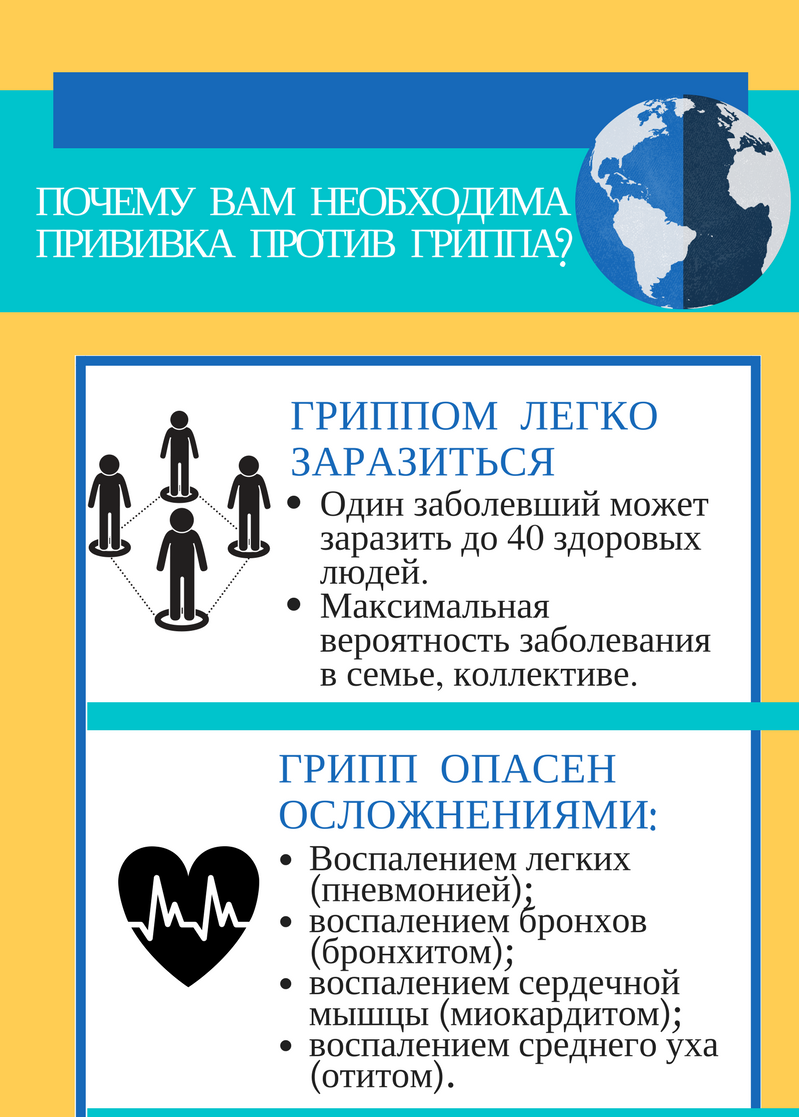 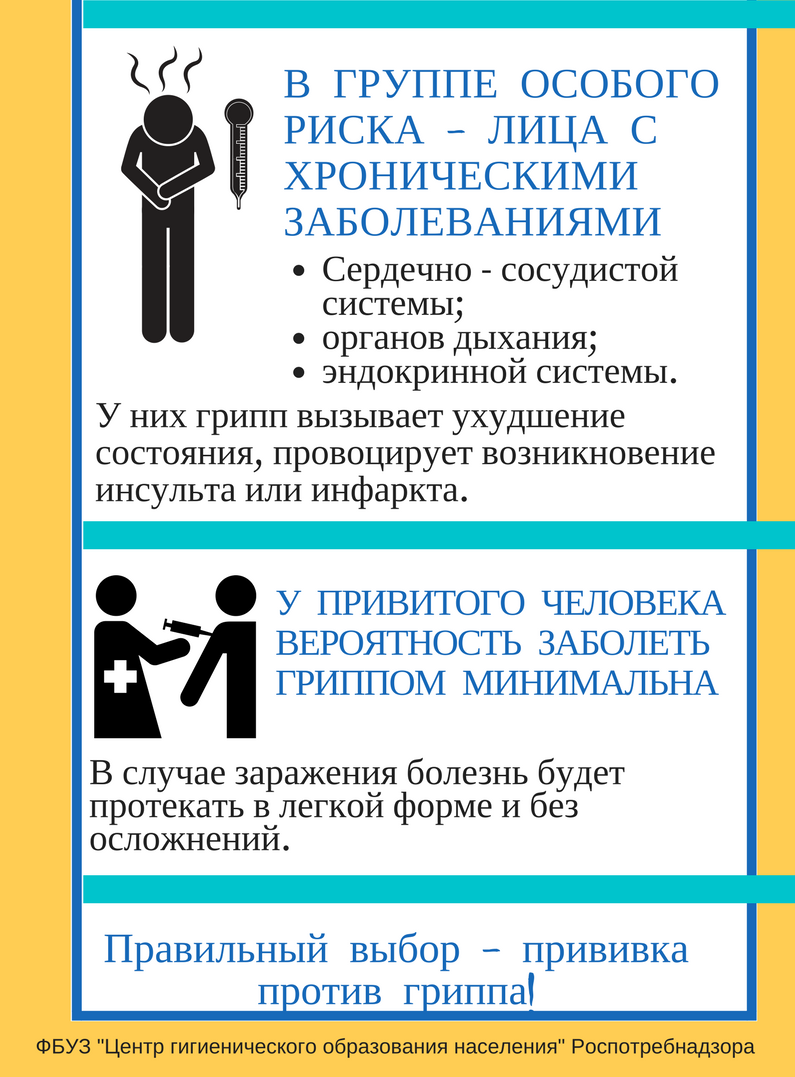 